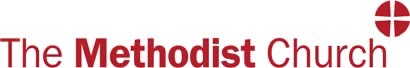 PERSON SPECIFICATION FOR POST OF __Pastoral Worker Lay Employee in Sutton Circuit based at Epsom Methodist Church Method of assessment- A- application – I – interview – Q- proof of qualificationEssentialDesirableMethod of AssessmentEducation and trainingEducation and trainingEducation and trainingEducation and trainingEducated to GCSE level or equivalentxQA recognised Biblical, theological or practical mission qualification and /or training in pastoral work or chaplaincyxQProven AbilityProven AbilityProven AbilityProven AbilityCurrent and active member of Christian Church or communityxA,IAble to develop prayer initiatives and networks.xA,IProven ability of being flexible and adaptable to changing needs and requirementsxA,ISpecial Knowledge and skillsSpecial Knowledge and skillsSpecial Knowledge and skillsSpecial Knowledge and skillsProven experience of providing pastoral or counselling supportxA,IAbility to demonstrate listening skills, empathetic and interpersonal skills.xIAbility to communicate effectively both written and oralxA,IAbility to motivate self and others and equip church members in playing a role in pastoral visitation.xA,IAbility to contribute to a teamxA,IAbility to maintain good safeguarding practices, including record keeping. xA,IAny other requirementsAny other requirementsAny other requirementsAny other requirementsSatisfactory Enhanced Disclosure and Barring servicexDBS application